АКТприемки организации,осуществляющей образовательную деятельность,к началу 2020/21 годасоставлен "__"  августа 2020 года   МУНИЦИПАЛЬНОЕ КАЗЕННОЕ ДОШКОЛЬНОЕ  ОБРАЗОВАТЕЛЬНОЕ УЧРЕЖДЕНИЕ   ДЕТСКИЙ САД № 6 «РУЧЕЕК»(полное наименование организации, год постройки)______________ Глава  администрации Дигорского  района   (учредитель организации)    __  РСО-Алания  Дигорский район с.Кора-Урсдон ул.К-Маркса 1»а « (юридический адрес, физический адрес организации)                  Касаева  Эльза   Сослановна           89627497450(фамилия, имя, отчество руководителя организации, N телефона)    В соответствии с приказом Министерства образования и науки Республики Северная Осетия-Алания_№463 от 29 июня 2020 года (наименование органа управления образованием, издавшего приказ)_от "08" июля 2020 г. N 243 в период с "03" по "10" августа  2020 г.комиссией ____УО образование Дигорский  район _(наименование органа управления образованием, проводившего приемку)в составе:    Председатель комиссии: Корнаев В.Б;-начальник Управления образования администрации местного самоуправления_муниципального образования Дигорский район;(должность, фамилия, имя, отчество)    Секретарь комиссии: _Хадзиева З.Э.-главный специалист Управления образования администрации местного самоуправления муниципального образования Дигорский район (должность, фамилия, имя, отчество)    Члены комиссии: Созанов Р.К., капитан  внутренней службы  старший инспектор ОНД и ПР по Дигорскому району ГУ МЧС России  РСО-Алания (по согласованию); (должность, фамилия, имя, отчество)Гиголае Г.Г.-сотрудник ФГКУ «УВО ВНГ России по РСО-Алания  (по согласованию) ;(должность, фамилия, имя, отчество)Белашов В.А.,- сотрудник отдела УФСБ РФ по Республики Северная Осетия – Алания по Алагирскому и Дигорскому районо.(по согласованию)(должность, фамилия, имя, отчество)проведена приемка готовности :МУНИЦИПАЛЬНОГО  КАЗЕННОГО ДОШКОЛЬНОГО ОБРАЗОВАТЕЛЬНОГО  УЧРЕЖДЕНИЕ   ДЕТСКИЙ САД № 6 «РУЧЕЕК»                                                              (полное наименование организации) (далее - организация).I. Основные результаты приемки    В ходе приемки установлено:    1. Учредительные документы юридического лица  (в соответствии со ст. 52Гражданского   кодекса   Российской Федерации)  в  наличии  и  оформлены  вустановленном порядке:    Устав   МУНИЦИПАЛЬНОГО  КАЗЕННОГО  ДОШКОЛЬНОГО ОБРАЗОВАТЕЛЬНОГО УЧРЕЖДЕНИЯ   ДЕТСКИЙ САД № 6 «РУЧЕЕК»(полное наименование образовательной организации) N от "02"  декабря   2015 года;    Свидетельство  о  государственной   регистрации  права  на  оперативноеуправление от "08" июня 2016 г. N 15-15005—15/005/06/2016-276/1, подтверждающее закрепление за организацией собственности учредителя  (на правах  оперативного пользованияили передаче в собственность образовательному учреждению;    Свидетельство о государственной регистрации права от"14" _ноября 2013 N_15-15-05/133/2013-04  на пользование земельным участком, на котором размещена организация(за исключением зданий, арендуемых организацией);    Свидетельство об аккредитации организации выдано "_01_" июля 2005 г.,    Министерством общего профессионального образования_РСО-Алания_,(наименование органа управления, выдавшего свидетельство)Серия  АА__125743N 306 , срок действия свидетельства с 01.07.2005 бессрочный,(наименование органа управления, выдавшего свидетельство)Лицензия на право ведения образовательной деятельности, установленной формыи выданной "14" мая  2014 г., серия _ А 15 _,N 000752_, регистрационный номер 2072 приложение серия 15 № 001087  Министерством  образования и науки РСО-Алания 362040, Владикавказ, ул. Бутырина, 7, тел.: (8672) 29-15-15, тел/факс: (8672) 53-65-64, e-mail: info@edul5.ru(наименование органа управления, выдавшего лицензию)срок действия лицензии - _бесрочно .     2. Паспорт безопасности организации от "22" марта 2018 года оформлен.    Декларация пожарной безопасности организации от "01_" _марта 2019 г.оформлена.Свидетельство  о  государственной   регистрации  права  на  оперативное     План    подготовки    организации    к    новому    учебному    году  -разработан  и                     согласован установленным порядком.     (разработан, не разработан)    3. Количество зданий (объектов) организации - 2 единиц, в том числеобщежитий 1  единиц на 75  мест.      Качество и объемы, проведенных в 2019  году:    а) капитальных ремонтов объектов - __0__, в том числе:                                                                       (всего)___________-_________, выполнены ________________-____________________,     (наименование объекта)                                  (наименование организации, выполнявшей работы)акт приемки _________-___________, гарантийные обязательства ___-___________;                (оформлены, не оформлены)                                                     (имеются, не имеются)___________-__________, выполнены -_____________-_____________, (наименование объекта)                           (наименование организации, выполнявшей работы)акт приемки ________-____________, гарантийные обязательства _____-_________;                (оформлен, не оформлен)                                                     (имеются, не имеются)    б) текущих ремонтов на 2019 объектах, в том числе:_________-________-_, выполнены ______________-________________________, (наименование объекта)                              (наименование организации, выполнявшей работы)акт приемки ____________________, гарантийные обязательства ______________;                (оформлены, не оформлены)                                                   (имеются, не имеются)    в) иных видов ремонта на __0___ объектах образовательной организации:______________________________________________________________________;(наименование объекта, вид ремонта)_______________________________________________________________________;(наименование объекта, вид ремонта)    г) потребность в капитальном ремонте  (реконструкции)  в  новом учебномгоду - ___имеется ____.           (имеется, не имеется)    Проведение работ необходимо _Замена кровли ,полов, стен, ремонт склада . (при необходимости проведения указанных работ, перечислить их количество и основной перечень работ)    4.  Контрольные  нормативы  и  показатели,  изложенные  в  приложении клицензии соблюдаются (не соблюдаются):    а) виды  образовательной  деятельности  и предоставление дополнительныхобразовательных услуг:  __не предоставляется________________________________                                 (наименование видов деятельности дополнительных услуг)_______________________________________________________________________;    б) проектная допустимая численность обучающихся - _75____ человек;    в) численность обучающихся по состоянию на день приемки - ___ человек,в том числе ______0_____ человек обучающихся с применением дистанционных образовательных технологий;    г) численность выпускников 20__ - 20__ годов - _8 человек; из нихпоступивших в ВУЗы - ____0__ человек, профессиональные образовательныеорганизации - __0__ человек, работают - ____0____ человек; не работают - __0__человек;    д)  количество  обучающихся,  подлежащих  поступлению  в  текущем  годув 1 класс (на первый курс) - _____ человек;    е) количество классов по комплектованию:    классов всего - _______; количество обучающихся - _____ человек;    из них обучаются:    в 1 смену - ____ классов, ______ обучающихся;    во 2 смену - ____ классов, ______ обучающихся;    ж) наличие образовательных программ - ________________________________;                                                             (имеются, не имеются)    з) наличие программ развития образовательной организации - __ имеются ; (имеются, не имеются)    и) укомплектованность штатов организации:    педагогических работников - _9__ человек __%;    научных работников - ______ - _0_____ человек __%;    инженерно-технических работников - ____0_ человек __%;    административно-хозяйственных работников - __0___ человек __%;    производственных работников - _2__ человек __%;    учебно-воспитательных работников - 2___ человек __%;    медицинских и иных работников, осуществляющих вспомогательные функции -_____ человек __%;    к) наличие плана работы организации на 20 - 21_____ учебный год -______ имеются ________.     (имеются, не имеются)    5. Состояние    материально-технической    базы    и    оснащенностиобразовательного процесса оценивается как   -удовлетворительное.                                                                         (удовлетворительное, неудовлетворительное).    Здания и объекты организации оборудованы  (не оборудованы) техническими средствами безбарьерной среды для передвижения обучающихся  с ограниченнымивозможностями здоровья;    а) наличие материально-технической базы и оснащенности организации:    б) наличие и характеристика объектов культурно-социальной, спортивной и образовательной сферы:    физкультурный зал - имеется (не имеется),  приспособлен  (типовое помещение),    емкость   -   человек,    состояние   -  удовлетворительное (неудовлетворительное);    тренажерный  зал  -  имеется  (не  имеется), приспособлен (типовое помещение),    емкость   -   человек,    состояние   -   удовлетворительное (неудовлетворительное);   бассейн  -  имеется  (не  имеется),  приспособлен  (типовое помещение), емкость - человек, состояние - удовлетворительное (неудовлетворительное);    музыкальный зал - имеется (не  имеется), приспособлен (типовое помещение), емкость - человек, состояние  - удовлетворительное (неудовлетворительное);    музей - имеется (не имеется), приспособлен (типовое помещение), емкость - человек, состояние - удовлетворительное (неудовлетворительное);    учебные мастерские - имеется (не  имеется), приспособлен (типовое помещение),  емкость - человек, профиль мастерских, количество единиц  каждого профиля  (швейная мастерская - 1;  столярная мастерская - 1; и др.)состояние - удовлетворительное (неудовлетворительное);    компьютерный  класс  -  имеется  (не  имеется),  приспособлен  (типовое помещение),    емкость   -   человек,    состояние   -   удовлетворительное (неудовлетворительное),   наличие   документов   подтверждающих  разрешение эксплуатации компьютерного класса, когда и кем выдано, номер документа;    в) организация   компьютер   техникой -обеспечена не в полном объеме      (обеспечена, обеспечена не в полном объеме, не обеспечена)    общее количество компьютерной техники - _3  единиц, из них подлежитсписанию - _0_ единиц, планируется к закупке в текущем учебном году - ____единиц. Основные недостатки: __________нет_____________________;    г) наличие  и  обеспеченность  организации   спортивным  оборудованием,инвентарем - _ имеются _ не обеспечивает _______, обеспечивает (не обеспечивает                               (имеются, не имеются)проведение       занятий)       его       состояние      (неудовлетворительное),   акт-разрешение   на   использование   спортивногооборудования в образовательном процессе от "___" ___________ 20__ г. N ___,_______________________________________________________________________.(наименование органа оформившего акт-разрешение)Потребность в спортивном оборудовании: __________________________________________________________________________________________________________.(наименование оборудования, количество оборудования)    Основные недостатки    нет___________________________________________________________________________________________________________;    д) обеспеченность  организации  учебной  мебелью  -  удовлетворительное(неудовлетворительное). Потребность в замене мебели:    комплект-классов - _;  доска ученическая - _;  шкаф книжный - _; и тд.;    е) обеспеченность  организации  бытовой  мебелью  -  удовлетворительное(неудовлетворительное). Потребность в замене мебели:    шкаф плательный - ____;  стулья офисные - ____;  кровати - 2_; и тд.;    ж) сведения о книжном фонде библиотеки организации:    число книг - 30_; фонд учебников - _____, ______%;    научно-педагогическая и методическая литература - _____.    Основные недостатки: _________нет ______________________________________________________________________________________________________.    Потребность в обновлении книжного фонда __ имеются _____________________.                                                                                      (имеется, не имеется)    6.  Состояние  земельного  участка   закрепленного  за  организацией -_______________удовлетворительное ___________________________:(удовлетворительное, неудовлетворительное)    общая площадь участка - _950  га;    наличие  специально  оборудованных  площадок  для  мусоросборников,  ихтехническое состояние и соответствие санитарным требованиям - ____________________________________________________________________________________.(имеются (не имеются), их состояние и соответствие санитарным требованиям)    Основные недостатки: _________________________________________________________________________________________________________________________;    наличие  спортивных  сооружений  и площадок, их техническое состояние исоответствие санитарным требованиям - ___________________________________________________________________________________________________________.          (имеются (не имеются), их описание, состояние и соответствие требованиям безопасности)    Требования  техники  безопасности  при  проведении занятий на указанныхобъектах ________________________________________________________.                                       (соблюдаются, не соблюдаются)    Основные недостатки: _________________________________________________________________________________________________________________________.    7. Медицинское обслуживание в организации ____________________________;                                                                                    (организовано,  не организовано)    а) медицинское обеспечение осуществляется- штатным _                                                                          (штатным, внештатным)медицинским персоналом в количестве _1_ человек, в том числе:    Лицензия на медицинскую деятельность оформлена (не оформлена) от "____"______ 20__ г., N _______, регистрационный номер _________________________;    б) в  целях  медицинского   обеспечения   обучающихся   в   организацииоборудованы:    медицинский кабинет  -  имеется  (не  имеется),  приспособлен  (типовое помещение), емкость - _  1   человек, состояние - удовлетворительное(неудовлетворительное);    логопедический кабинет  -  имеется  (не имеется), приспособлен (типовоепомещение), емкость - _____ человек, состояние - удовлетворительное(неудовлетворительное);    кабинет   педагога-психолога   -  имеется  (не  имеется),  приспособлен(типовое помещение), емкость - ___ человек, состояние - удовлетворительное(неудовлетворительное);    стоматологический кабинет - имеется (не имеется), приспособлен (типовоепомещение), емкость - _______ человек, состояние - удовлетворительное(неудовлетворительное);    процедурная - имеется (не имеется), приспособлен  (типовое  помещение),емкость - _ человек, состояние - удовлетворительное (неудовлетворительное);    __________________________________________________________________________________________________________________________________________.    Потребность в медицинском оборудовании ____ имеются ____________________:                                                                                     (имеется, не имеется)_______________________________________________________________________.(при наличии потребности указать основной перечень оборудования)    Основные недостатки: _________________________________________________________________________________________________________________________.    8. Питание обучающихся - ___ организовано ___________________:                                         (организовано, не организовано)    а) питание организовано в ____1______ смены, в __________________                                                       (количество смен)                           (количество столовых)столовых на ___75_ посадочных мест. Буфет ____________ на 75  мест. Качество                                                                        (имеется, не имеется)эстетического оформления залов приема пищи  удовлетворительное _,                                                                               (удовлетворительное, неудовлетворительное)гигиенические условия перед приемом пищи  соблюдаются _________;                                                                                        (соблюдаются, не соблюдаются)    б) процент охвата горячим питанием составляет 70 %, в том числе питанием детей из малоимущих семей в количестве 0__ детей, что составляет_% от их общего количества;    в) приготовление пищи осуществляется -из продуктов, закупаемых организацией. (из продуктов, закупаемых организацией, полуфабрикатов по заключенным договорам и др., реквизиты договора)    Основные недостатки: _____________нет_______________________________________________________________________________________________;    г) хранение продуктов _организовано________,                                                       (организовано, не организовано)санитарным нормам      соответствует ___________________________.(соответствует, не соответствует)    Основные недостатки: _________________________________________________________________________________________________________________________;    д) обеспеченность технологическим оборудованием -  достаточное ______,                                                          (достаточное, не достаточное)его техническое состояние- соответствует ,                                                     (соответствует, не соответствует нормативным требованиям)акты допуска к эксплуатации ________________________________.                                                               (оформлены, не оформлены)    Требования   техники   безопасности   при   работе   с   использованиемтехнологического оборудования    соблюдаются __________.                                                                         (соблюдаются, не соблюдаются)    Основные недостатки: _________________________________________________________________________________________________________________________.Потребность в закупке дополнительного технологического оборудования_________________________:          (имеется, не имеется)_______________________________________________________________________;    (при необходимости указать наименование и количество оборудования)    е)    санитарное    состояние    пищеблока,   подсобных   помещений   итехнологических цехов и участков ___соответствует__.                                                              (соответствует, не соответствует санитарным нормам)    Основные недостатки: _________________________________________________________________________________________________________________________;    ж) обеспеченность столовой посудой ____ достаточное, ___________;                                                                         (достаточное, не достаточное)    з) документация и инструкции, обеспечивающие деятельность столовой и ееработников ________________________________.                              (имеется, не имеется)    Основные недостатки: ____________нет________________________________________________________________________________________________;    и)   примерное   двухнедельное    меню,   утвержденное    руководителемобразовательной организации _имеется _______________________;                                                                 (имеется, не имеется)    к) питьевой режим обучающихся ________организован_________________,                                                                  (организован, не организован)_______________________________________________________________________.(указать способ организации питьевого режима)    Основные недостатки: ____нет________________________________________________________________________________________________________;    л) наличие  договора  на  оказание  санитарно-эпидемиологических  услуг(дератизация, дезинфекция) __имеется___________________,                                                      (имеется, не имеется)______________________________________________________________________.(реквизиты договора, N, дата, организация, оказывающая услуги)    9.  Нормы   освещенности   учебных   классов   (аудиторий),   кабинетовсотрудников и производственных помещений (участков) и др. не соответствует                                                                                             (соответствует, не соответствует)санитарно-гигиеническим   требованиям   к   естественному,   искусственномуосвещению жилых и общественных зданий.    Основные недостатки: _ нет_________________________    10. Транспортное обеспечение организации - _____не имеется__________;                                                                                       (организовано, не организовано)    а) необходимость в подвозе обучающихся  к местам  проведения  занятий –нет ;(имеется, не имеется)    б) общее  количество  обучающихся,  нуждавшихся  в  подвозе   к  местампроведения занятий - ____ человек, ___% от общего количества обучающихся;    в) обеспеченность организации транспортными средствами, в том числе дляперевозки обучающихся:    г)  наличие  оборудованных  мест  стоянки   (боксов),   помещений   дляобслуживания и ремонта автомобильной техники - ___________________________,                                                                                               (имеется, не имеется)установленным требованиям ____________-_____________________.                                                        (соответствуют, не соответствуют)    Основные недостатки: _________________________________________________________________________________________________________________________.    Потребность в замене (дополнительной закупке) - ________-_____________,                                                                                     (имеется, не имеется)количество - ____ единиц.    11.  Мероприятия   по   обеспечению   охраны   и   антитеррористическойзащищенности организации _____ выполнены ________________                        (выполнены, не выполнены)    а)        охрана        объектов        организации      осуществляется________________сторож__________________        (указать способ охраны - сторожа, вневедомственная охрана, частная охранная организация)в составе 2 сотрудников. Ежедневная охрана осуществляется сотрудниками всоставе 1  человек. Договоры по оказанию охранных услуг заключены:_______________________________________________________________________;(наименование услуг, наименование организации, N и дата лицензии на оказание услуг, N и дата договора)_______________________________________________________________________; (наименование услуг, наименование организации, N и дата лицензии на оказание услуг, N и дата договора)    б) объекты организации системой охранной сигнализации ;оборудованы ;(оборудованы, не оборудованы)    в) системами видеонаблюдения и охранного телевидения объекты- оборудованы;        (оборудованы, не оборудованы)    г) прямая связь с органами  МВД  (ФСБ)  организована  с  использованием_______________________________________________________________________;                    (указать способ связи: кнопка экстренного вызова, телефон АТС и др.)    д) территория организации ограждением _____ оборудована _______________                                                                            (оборудована, не оборудована)и ________обеспечивает ______ несанкционированный доступ;            (обеспечивает, не обеспечивает)    е) дежурно-диспетчерская (дежурная) служба ___________________________.                                                                                             (организована, не организована)    Основные недостатки: _______________________________________________.    12. Обеспечение пожарной безопасности организации _ соответствует, __                                                                                              (соответствует, не соответствует)нормативным требованиям:    а) Органами  Государственного  пожарного  надзора  в 2019 году приемкасостояния пожарной безопасности ______проводилась _____________________,                                                              (проводилась, не проводилась)_______________________________________________________________________.(Номер и дата акта, наименование организации, проводившей приемку)    Основные результаты приемки ________________________________________ ипредписания __________________________________________________________;    б) требования пожарной безопасности ______ не выполняются ___________;                                                                               (выполняются, не выполняются)    в) системой пожарной сигнализации объекты организации ________________.                                                                                               (оборудованы, не оборудованы)В организации установлена _______________________________________________,                                                         (тип (вид) пожарной сигнализации)обеспечивающая ________________________________________________________.               (описание заданного вида извещения о пожаре и (или) выдачи команд на включение автоматических установок пожаротушения)Пожарная сигнализация находится - исправна _____________;                                                                         (исправна, неисправна)    г) здания  и  объекты   организации   системами   противодымной  защитыне оборудованы _______;(оборудованы, не оборудованы)    д) система передачи извещений о пожаре  обеспечивает                                                                             (обеспечивает, не обеспечивает)автоматизированную передачу по каналам связи извещений о пожаре;    е)   система    противопожарной   защиты   и   эвакуации   обеспечивает____ обеспечивает ______ защиту людей и имущества от              (обеспечивает, не обеспечивает)Воздействия опасных   факторов   пожара.   Состояние  эвакуационных   путей  и  выходов__________ обеспечивает _____беспрепятственную эвакуацию       (обеспечивает, не обеспечивает) обучающихся  и  персонала  в  безопасные зоны.  Поэтажные  планы  эвакуацииразработаны  (не разработаны).  Ответственные за  противопожарное состояниепомещений назначены (не назначены);    ж) приемка состояния изоляции электросети  и  заземления  оборудования  проводилась . Вывод на основании акта N _1 от "24" 08.2016(проводилась, не проводилась);   (наименование организации, (соответствует (не проводившей приемку) соответствует) нормам)    з) проведение инструктажей и занятий по пожарной безопасности,  а такжеежеквартальных тренировок по действиям при пожаре ________________________.                                                                                              (организовано, не организовано)    В  ходе  приемки  выявлены (не выявлены) нарушения требований пожарнойбезопасности: 1. Отсутствует  водоснабжение –водоем  2. Отсутствует обработка  деревянных конструкции чердачного помещения  огнезащитным составом     13. Мероприятия  по подготовке  к  отопительному  сезону  в организации__________ проведены ___________________________.(проведены, не проведены, проведены не с полном объеме)    Отопление    помещений    и    объектов    организации   осуществляется________________ котельная,_______________________________________,(указать характер отопительной системы (теплоцентраль, котельная, печное)состояние удовлетворительное,                              (удовлетворительное, неудовлетворительное)    Опрессовка отопительной системы _____________проведена____,                                                                           (проведена, не проведена)_______________________________________________________________________.(дата и N документа, подтверждающего проведение опрессовки)    Обеспеченность топливом составляет 100% от годовой потребности.Потребность в дополнительном обеспечении составляет ____%. Хранение топлива_______________________________.(организовано, не организовано)    14. Режим   воздухообмена   в   помещениях   и   объектах   организации____(соблюдается __________________________. (соблюдается, не соблюдается)    Воздухообмен осуществляется за счет  естественная                                                     (указать тип вентиляции (приточная, естественная и др.)    Состояние  системы вентиляции обеспечивает (не обеспечивает) соблюдениеустановленных норм воздухообмена.    15.  Водоснабжение     образовательной    организации    осуществляется                           осуществляеся______________________________________.    16. Газоснабжение образовательной организации: __имеется ____.    17. Канализация _-_имеется________________.II. Заключение комиссии_ МУНИЦИПАЛЬНОЕ КАЗЕННОЕ ДОШКОЛЬНОЕ  ОБРАЗОВАТЕЛЬНОЕ УЧРЕЖДЕНИЕ   ДЕТСКИЙ САД № 6 «РУЧЕЕК»(полное наименование организации)к новому 2019 - 2020 учебному году ___готова______________________________.                                                     (готова, не готова)  III. Основные замечания и предложения комиссии по результатам приемки    1. В   ходе   проведения  приемки   выявлены  нарушения,  влияющие  наорганизацию учебного процесса:Не обеспечивается проведение проверки работоспособности средств противопожарной защиты объекта, с оформлением соответствующего акта проверки (автоматической пожарной сигнализации) (акт проверки не предоставлен), (п. 61 Постановления Правительства РФ от 25 апреля 2012 г. № 390 "О противопожарном режиме");На объекте защиты не храниться исполнительная документация на установки и системы противопожарной защиты объекта (документы не предоставлены), (ст.3, ст.4 и ст.6 ФЗ №123 от 22.07.2008; ч. 4 ст. 4 № 117-ФЗ, п. 61 ППР в РФ № 390 от 25.04.2012);Не осуществлена проверка качества огнезащитной обработки (пропитки) деревянных конструкции чердачных помещений в соответствии с инструкцией завода-изготовителя с составлением акта проверки качества огнезащитной обработки (пропитки) (акт проверки не предоставлен), (ст.3, ст.4 и ст.6 ФЗ №123 от 22.07.2008; ч. 4 ст. 4 № 117-ФЗ, п. 21 ППР в РФ № 390 от 25.04.2012);4_.Отсутствие договора на обслуживание на АПС,5-.Отсутствие акта работаспособности 6-.Отсутствие системы стрелец    2.  В  связи  с  нарушениями, выявленными при проведении приемки 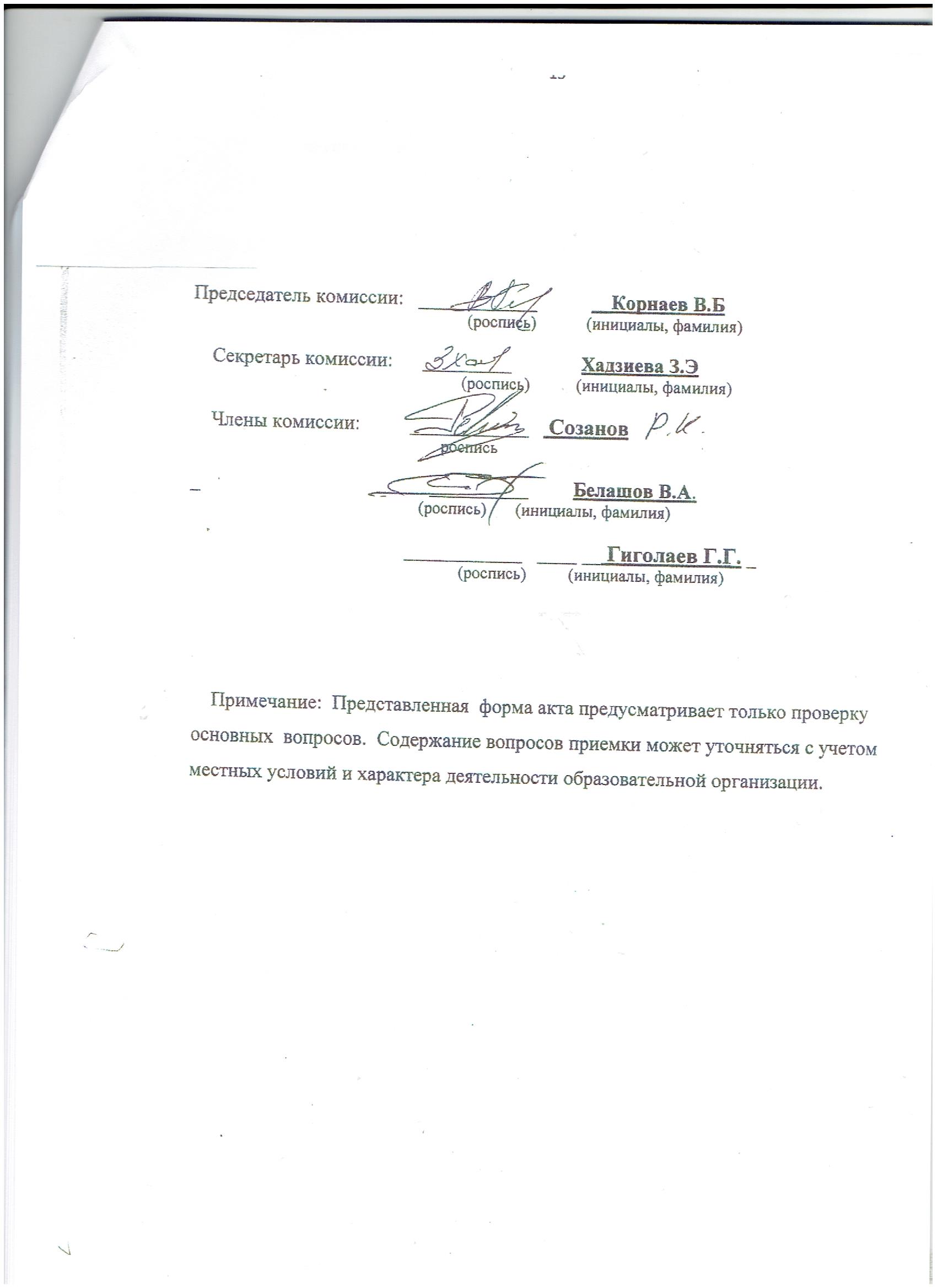 N п/пОбъекты материально-технической базыНеобходимоИмеетсяПроцент оснащенностиНаличие документов по технике безопасностиНаличие актов разрешения на эксплуатациюНаличие и состояние мебелиОборудование средствами пожаротушенияПримечание1.Кабинеты начальных классов2.Кабинеты иностранного языка3.Кабинет физики4....5....ДолжностьПрофиль работыКоличество ставокХарактер работы (штат, договор)ПримечаниеМедсестра Медико пед.конт.1ставкаштатОсущ.САНПИНN п/пНаименованиеМарка транспортного средстваКоличествоГод приобретенияСоответствие требованиям ГОСТа Р 51160-98 "Автобусы для перевозки детей. Технические требования"Техническое состояниеПримечание